Управление образования  города Пензы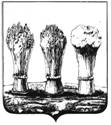 муниципальное бюджетное общеобразовательное учреждение гимназия № . Пензы (МБОУ  гимназия   № 42  г. Пензы)УТВЕРЖДАЮДиректор МБОУ гимназии №42 г. ПензыСиненков О.Н.План работы Родительского университета в МБОУ гимназии № 42 г. Пензы в 2017-2018 учебном году№ п/пФорма проведния и название мероприятияклассыК-во участниковПриглашенные специалистыСроки проведенияответственные1Семинар-практикум «Ребёнок на пороге школы»Психолого – педагогическая готовность ребёнка к обучению в школе.Параметры предпосылок учебной деятельности.ШРР85психолог гимназии Потапова В.И.23.09.2017зам. директора по начальной школе Моисеева Н.Е.2Лекция «Специфика дошкольного детства»Возрастные особенности ребенка старшего дошкольного возраста.Закономерности и динамика психического развития и формирование личности ребёнка.Возрастные характеристики возможных достижений ребёнка.ШРР, 1-4 классы150психолог гимназии Потапова В.И.21.09.17зам. директора по начальной школе Моисеева Н.Е.3Круглый стол «Профилактика наркомании и употребления ПАВ»3-1131инспектор ПДН Пиицкая Г.А., психолог гимназии Потапова В.И.19.11.2017Кулакова О.Б., зам.директора по ВР, соцальный педагог Перекусихина С.Ю.4Лекция «Здоровье ребенка ваших руках»1-11 классы630инспектор ПДН Иванова О.В.16.11.1723.11.17Кулакова О.Б., зам.директора по ВР5Круглый столНравственные аспекты воспитания9-е30психолог гимназии Потапова В.И.,ст. инспектор ПДН Пивцаев О.И.. инспектор ПДН Соломатина С.А.23.12.2017Кулакова О.Б., зам.директора по ВР, соцальный педагог Перекусихина С.Ю.6Лекция «Психологический портрет подростка, употребляющего ПАВ»3-11480нач. отдела УФСКН Осетрова И.В., сотрудник УФСКН Кулакова И.М., врач Казакова Г.А., инспектор ПДН Соломатина С.А.17.02.2018Кулакова О.Б., зам.директора по ВР, соцальный педагог Перекусихина С.Ю.7Род. собрание Роль семьи в формировании культурных ценностей ребенка1-10110психолог гимназии Потапова В.И.март 2018Кулакова О.Б., зам.директора по ВР8Семинар-практикум «Психологическое прстранство профессионального и личностного самоопределения»9,1180психолог гимназии Потапова В.И., представители ВУЗовапрель 2018Симонова О.Ю., зам. директора по УВР